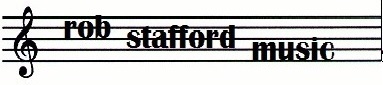 Rob Stafford Music terms and conditionsCancelled lessonsIf in the unlikely event the teacher is unable to fulfil a scheduled lesson, we will liaise with you to try and reschedule it. If a suitable time for rescheduling cannot be agreed, then you will receive a credit for that lesson. If you wish to cancel a scheduled lesson, you should give 24hours notice otherwise you will still be charged.  Every attempt will be made to try and reschedule the lesson if possible.Practice requirementsAs well as your weekly tuition, it is important to practice in between lessons if progress is to be made. The recommendation is a minimum of 20 minutes per day. It is also important that you have a suitable instrument to practice on, an inferior instrument might impact the progress your child makes.Fees Lessons are charged at £16 for 30 minutes. Tuition fees are invoiced per term with the option of spreading the cost over two half term payments. All fees must be paid on time, any late payments might result in tuition being suspended until such time as the overdue fees are cleared, late payments also attract a £10 fine. As well as the tuition fees you will at times need to pay for sheet music and exam bookings. Payment optionsYou can make payments with cash, with cheque (made payable to Rob Stafford), or electronically to the account details that appear on your invoice.Termination of tuitionIf you choose to end your lessons you are required to serve half a terms notice.  You will be expected to pay for the tuition during your notice period even if you do not attend the lessons.www.robstaffordmusic.weebly.com